     ҠАРАР                                                                                 ПОСТАНОВЛЕНИЕ     25 ноября 2022й.                              № 218                              25 ноября 2022г.  Об утверждении Порядка проведения работ по регулированию выбросов вредных (загрязняющих) веществ в атмосферный воздух в период неблагоприятных метеорологических условий на территории сельского поселения Ермолаевский сельсовет муниципального района Куюргазинский район Республики БашкортостанВ соответствии с Федеральным законом от 04.05Л 999 N96-03 «Об охране атмосферного воздуха», Федеральным законом от 10.01.2002 №7-ФЗ «Об охране окружающей среды», Постановлением Правительства Республики Башкортостан от 27 июля 2020 года N 466 «Об утверждении Порядка проведения работ по регулированию выбросов загрязняющих веществ в атмосферный воздух в периоды неблагоприятных метеорологических условий на территории Республики Башкортостан», Устава сельского поселения Ермолаевский сельсовет, в целях защиты населения при изменении состояния атмосферного воздуха, угрожающем жизни и здоровью людей, в период неблагоприятных метеорологических условий на территории сельского поселения Ермолаевский сельсовет, администрация сельского поселения Ермолаевский сельсовет муниципального района Куюргазинский район Республики Башкортостан ПОСТАНОВЛЯЕТ: Утвердить Порядок проведения работ по регулированию выбросов вредных (загрязняющих) веществ в атмосферный воздух в период неблагоприятных метеорологических условий на территории сельского поселения Ермолаевский сельсовет муниципального района Куюргазинский район Республики Башкортостан (прилагается).Постановление «Об утверждении Порядка проведения работ по регулированию выбросов вредных (загрязняющих) веществ в атмосферный воздух в период неблагоприятных метеорологических условий на территории сельского поселения Ермолаевский сельсовет муниципального района Куюргазинский район Республики Башкортостан» от 10.10.2022 г. № 182, отменить.Опубликовать настоящее постановление путем размещения на официальном сайте Администрации сельского поселения Ермолаевский сельсовет муниципального района Куюргазинский район Республики Башкортостан в сети «Интернет». Контроль за выполнением настоящего постановления оставляю за собой. Глава сельского поселения                                                                М.В.БукрееваПриложение к постановлению администрации сельского поселения Ермолаевский сельсовет от 25.11.2022 г. № 218 Порядок проведения работ по регулированию выбросов вредных (загрязняющих) веществ в атмосферный воздух в период неблагоприятных метеорологических условий на территории сельского поселения Ермолаевский сельсовет муниципального района Куюргазинский район Республики Башкортостан 1. Общие положения 1.1. Настоящий Порядок разработан в соответствии с федеральными законами "Об охране окружающей среды", "Об охране атмосферного воздуха", "О гидрометеорологической службе" и иными нормативными правовыми актами в области охраны атмосферного воздуха в целях предотвращения угрозы жизни и здоровью населения при изменении состояния атмосферного воздуха и снижения негативного воздействия на окружающую среду выбросов загрязняющих веществ в атмосферный воздух (далее - выбросы) в периоды неблагоприятных метеорологических условий (далее - НМУ) на территориях городских и иных поселений Республики Башкортостан. 1.2. Под неблагоприятными метеорологическими условиями в соответствии с Федеральным законом от 04 мая 1999 года N96-03 "Об охране атмосферного воздуха" понимаются метеорологические условия, способствующие накоплению вредных (загрязняющих) веществ в приземном слое атмосферного воздуха. 1.3. Под регулированием выбросов вредных (загрязняющих) веществ в атмосферный воздух в соответствии с Методическими указаниями "Регулирование выбросов при неблагоприятных метеорологических условиях. РД 52.04.52-85", утвержденными и введенными в действие Государственным комитетом СССР по гидрометеорологии и контролю природной среды 01 декабря 1986 года, понимается их кратковременное сокращение в период неблагоприятных метеорологических условий, приводящих к формированию высокого уровня загрязнения атмосферного воздуха. 1.4. Регулирование выбросов вредных (загрязняющих) веществ в атмосферный воздух осуществляется с учетом прогнозов неблагоприятных метеорологических условий на основе предупреждений о возможном опасном росте концентраций вредных (загрязняющих) веществ в атмосферном воздухе. В зависимости от ожидаемого уровня загрязнения атмосферного воздуха составляются предупреждения трех степеней (первой, второй и третьей), которым должны соответствовать три режима работы предприятий в период неблагоприятных метеорологических условий. 1.5. В период действия предупреждений о возможном опасном росте концентраций вредных (загрязняющих) веществ в атмосферном воздухе в период неблагоприятных метеорологических условий, с целью его предотвращения юридические лица и индивидуальные предприниматели, имеющие источники выбросов вредных (загрязняющих) веществ в атмосферный воздух, обязаны проводить мероприятия по уменьшению выбросов вредных (загрязняющих) веществ в атмосферный воздух. 2. Порядок разработки и согласования планов мероприятий по уменьшению выбросов в периоды НМУ 2.1. План мероприятий по уменьшению выбросов в периоды НМУ (далее - мероприятия) разрабатывают хозяйствующие субъекты, которые имеют источники выбросов на объектах, оказывающих негативное воздействие на окружающую среду, в зависимости от категории такого воздействия, определенной в соответствии с законодательством Российской Федерации в области охраны окружающей среды (далее соответственно - объекты; категория). На объектах I, II и III категорий разработка мероприятий осуществляется для всех источников выбросов, подлежащих нормированию в области охраны окружающей среды в соответствии со статьей 22 Федерального закона "Об охране окружающей среды" (далее - подлежащие нормированию). Мероприятия не проводятся на объектах IV категории. 2.2. Мероприятия должны быть разработаны в соответствии с требованиями, утвержденными Приказом Министерства природных ресурсов и экологии Российской Федерации от 28 ноября 2019 года N 811 (далее - Требования). Мероприятия разрабатывается на объектах I, II и III категорий в периоды НМУ первой, второй и третьей степеней опасности, исходя из условий, указанных в пунктах 10 и 12 Требований. 2.3. Мероприятия утверждаются руководителями хозяйствующих субъектов и подлежат согласованию с Минэкологии РБ. 2.4. Процедура согласования (мотивированного отказа в согласовании) мероприятий осуществляется в соответствии с Административным регламентом Минэкологии РБ по предоставлению государственной услуги "Согласование планов мероприятий по уменьшению выбросов загрязняющих веществ в атмосферу в периоды неблагоприятных метеорологических условий", утвержденным в установленном порядке (далее соответственно Административный регламент; государственная услуга). Срок предоставления государственной услуги хозяйствующим субъектам не должен превышать 60 дней. Рекомендуемая форма плана мероприятий, образец содержания пояснительной записки к нему представлены в Административном регламенте. План мероприятий подлежит корректировке в случае изменения технологического процесса, объема выпускаемой продукции (оказываемых услуг), объема и (или) состава выбросов, в результате которых максимальные разовые выбросы источника, включенного в Перечень источников выбросов, изменились более чем на 25%. Откорректированный план мероприятий подлежит повторному согласованию с Минэкологии РБ в установленном порядке. 2.5. Хозяйствующие субъекты передают в ФГБУ "Башкирское УГМС" копии материалов, характеризующих параметры источников выбросов, и планы мероприятий для дальнейшего использования в работе по прогнозированию НМУ. 3. Проведение мероприятий при неблагоприятных метеорологических условиях 3.1. Сельское поселение Ермолаевский сельсовет в течении двух часов с момента получении информации (прогноза) о НМУ передают данную информацию (прогноз) о НМУ хозяйствующим субъектам, расположенным на территории сельского поселения и организуют оповещение населения о наступлении НМУ любым доступным способом, в том числе через средства массовой информации, путем размещения информации на официальном сайте администрации сельского поселения в сети Интернет и дает рекомендации о действиях в период НМУ, организует проведение работ по уменьшению выбросов вредных (загрязняющих) веществ в атмосферу в период КОМУ в пределах предоставленных полномочий, в том числе путем проведения влажной уборки улиц, при получении предупреждений о НМУ второй и третей степени.Приложение к постановлению администрации сельского поселения Ермолаевский сельсовет от 25.11.2022 г № 218 Форма Журнал для записи предупреждений о неблагоприятных метеорологических условияхУправляющий делами                                                                                                   А.И. ГалинаБашҡортостан РеспубликаһыҠөйөргәҙе районымуниципаль районыныңЕрмолаево ауыл советыауыл биләмәһе хакимиәте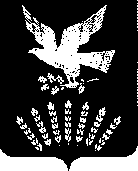 Администрациясельского поселенияЕрмолаевский сельсовет муниципального района Куюргазинский районРеспублика Башкортостан№Дата и время приемаТекст предупреждения или оповещения о неблагоприятных метеорологических условияхФИО принявшегоФИО передавшегоПроведение мероприятия по уменьшению выбросов вредных (загрязняющих) веществ в атмосферуПримечание